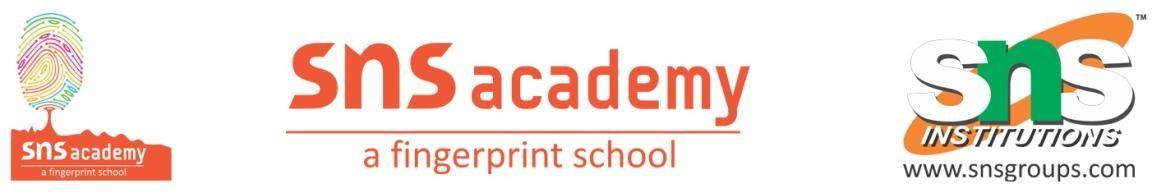                                      REVISION PAPER -1Name: _____________                                                     Mark: 20                                                          Subject: ENGLISHGrade: III ___                                          Date:                                                                                 I.a . Answer the following.                                                                     (10)1. How did miss Sullivan help Helen?2. What happened to Helen when she was twelve-month-old?3. What is the mystery in the story of Misha the kid detective?4.How did Helen learn to communicate better?5. What kind of thing did the cat like?b. Read the following extract and answer the following questions.1. "He said, "Right here and everywhere my teeth require repair"    The dentist's face was turning white1. Why was dentists face turns white?                                                      (1)2. Who said this line... He said "Right and everywhere my teeth requirehere repair?                                                                                               (1)II.Give the meaning of.                                                                              (2)                                                                           1. curiosity                                                        2. detectiveIV.Fill in the blanks with suitable adverbs and complete these sentences.(3)                                        1.Sheena dances_______2. I shall wait ______3. The boy is ______clever.V. Identify the type of sentence.                                                                (3)1. Will you come here?  ___________________________2. Shut the door. ________________________________3.You must complete your homework. _____________________________